The Turkish Journal of Occupational / Environmental Medicine and Safety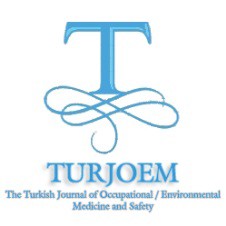 Vol:1, No:1(2), 2017	Web: http://www.turjoem.com	ISSN : 2149-4711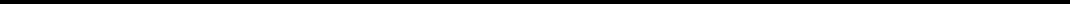  SS-015.  An Organic Mineral Obtained From Marine Algae Against Mites, Ectoparaistes and InsectsHande Özçelik, Konur Alptekin Özçelik, Bilge Atalay, Burçin Gülçer YıldırımMistav Drug and Poultry Husbandry Industry and Tarde Limited CompanyChemimcals against pests affect the community health care negatively by increasing the diseases and premature death rate. Food consumption safety has an important role while reforming and protecting the community and insects. Reason and Method: Product is cpmposed by silica based and fossilised marine-alga organic minerals to form more mechanical effect on Mites, Ectoparasits and Insects. These organic minerals have sharp and spinous bulges that can only seen through electron microscope. These sharp and spinous bulges penetrate through chitin by causing scrathes and tears in chitin covered with wax in hard -shell fleas and mites and dissolves the chitin layer. By this way, allows precious moistur within the pest to get out. And causes them to dry out and die by absorbing the oil and organism liquid from the cuticle of the insect's exoskeleton. Findings: Product effects on following Mites, Ectoparasites and Insects: -Dermanyssus Gallinae( Poultry Red Mites) and eggs -Cattle Biting Louce and Cattle Longnosed Louce and eggs ( Ruminant Ectoparasits) -Chorioptes bovis and Sarcoptes scabiei and egss ( Ruminant Ectoparasits) -Ixodes ricinus, Rhipicephalus sanguineus, Ctenocephalides canis, mites,louces, Sarcoptes scabiei, Cheyletiella mites ( Pet Ectoparasits) -Insects vegetables as slugs and grubs -Aphis fabae on beans -Myzus persicae on cabba -Bedbugs on wooden equipments -Bugs and beetles in feed raw materials, feed and garin silos -Ants at home and outdoors Effect of duration: 2-72 hours,Depends on species.Range of application differs to 6-8 weeks. Must be used gloves during application and if done with bare hands, moisturizer suggested. RESULTS AND Discussion: The effects of this product have been proved by the experiments and studies show that it is a sustainable method for protecting community and animal health. Keywords: organic mineral, sea algae, mites, ectoparasites, insectsTURJOEM , 2017 , 1 ,1 (2)	